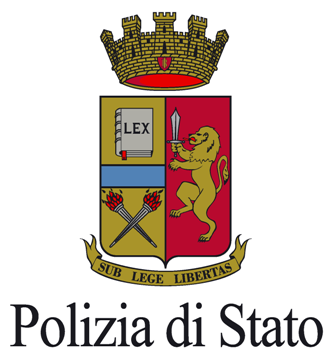 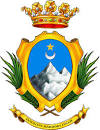 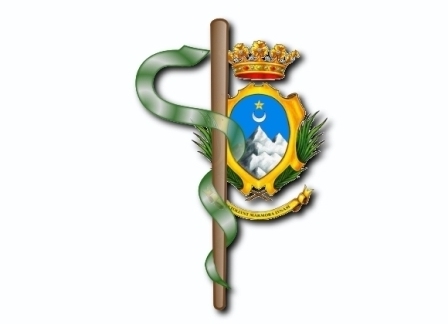 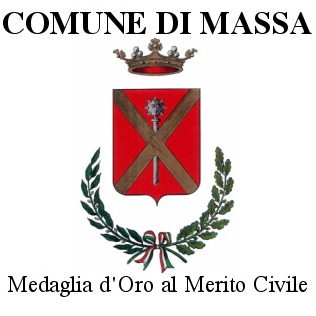 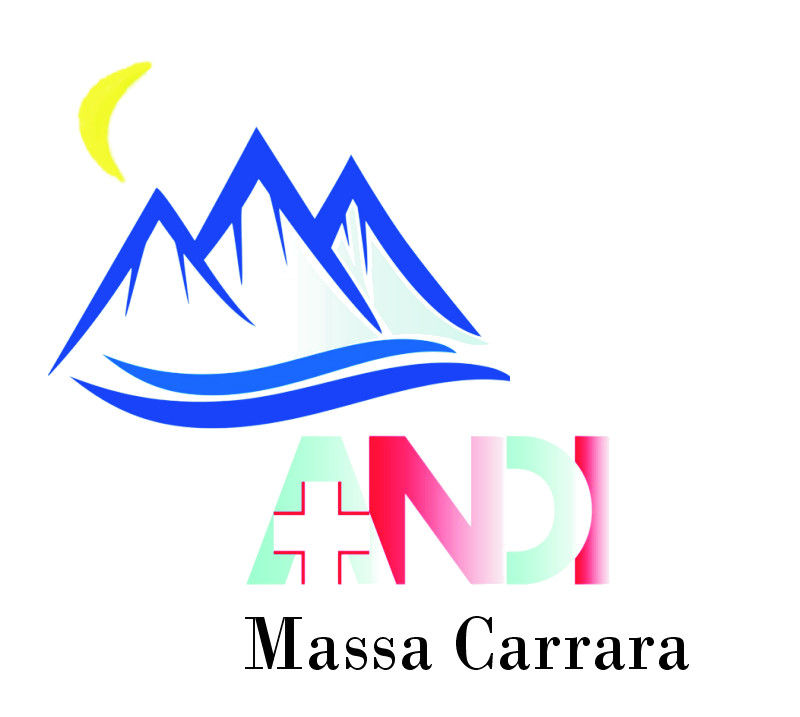 ORDINE DEI MEDICI CHIRURGHI E DEGLI ODONTOIATRIDELLA PROVINCIA DI MASSA E CARRARAPiazza G. Matteotti, 4 Palazzo Vacchelli  - CARRARAConferenza – 14 giugno 2014c/o Sala della resistenza - Palazzo DucalePiazza Aranci - MASSA“Abusivismo Sanitario e Abusivismo Odontoiatrico”ModeratoriDott. Massimo Rossi - Dott. Umberto Piemontino8.45 Arrivo e registrazione dei partecipanti9.00 Saluto delle Autorità9.20 L’Abusivismo in OdontoiatriaDott. Stefano Mirenghi - Presidente C.A.O. Massa Carrara9.40Abusivismo: Cittadino, Medico e SaluteDott. Carlo Manfredi - Presidente OMCeO Massa Carrara10.00Attività sugli Studi indagatiCapitano Dott. Gennaro Riccardi - Comandante N.A.S. Livorno10.20Cenni sul reato di esercizio abusivo della professione medica ed odontoiatricaDott. Antonio Dulvi Corcione - Dirigente Squadra Mobile Vice Questore Aggiunto della Polizia di Stato in servizio presso  di Massa Carrara10.40Spunti e Riflessioni in Tema di Responsabilità Penale Dott. Aldo Giubilaro - Procuratore Capo - Massa11.00DISCUSSIONE11.20COFFEE BREAK11.40 Abusivismo perché? Abusivismo chi?Dott. Giuseppe Renzo - Presidente C.A.O. Nazionale12.00Ruolo delle Associazioni nella lotta all’AbusivismoDott. Alberto Libero - Presidente C.A.O. Vercelli  e Segretario Sindacale ANDI NazionaleDott. Corrado Stefani - Componente C.A.O. Provinciale e Consigliere OMCeO Massa CarraraPresidente ANDI – Massa Carrara12.20Disegno di Legge sull’AbusivismoSen. Lucio Barani12.40Le novità normative e giurisprudenziali in materia di abusivismoDott. Cosimo Maria Ferri - Sottosegretario Ministero della Giustizia13.00Tavola RotondaModeratori: Dott. Cesare Tonini - Dott. Corrado StefaniRelatori13.20Questionario ECM 13.30Chiusura lavoriIl Convegno attribuisce 7 crediti ECM